Komentář k pracovnímu listuTento PL byl vytvořen pro žákyni s OMJ ve druhém ročníku ZŠ. Žákyně je na úrovnipokročilého začátečníka – neskloňuje podstatná jména, má omezenou slovní zásobu, atd. V PL ŽOMJ pracuje se slovní zásobou vztahující se k počasí, ročním období a typickým činnostem. Název: Roční období, počasíSlovní zásoba: roční období, počasí, činnosti Cíle aneb K čemu by práce s tímto pracovním listem měla vést:Cílem je naučit se popsat počasí a běžné činnosti – slovesa činností.Aktivity aneb Co s tím a jak na to:Doporučujeme pracovat s učebnicí a pracovním sešitem Domino – Český jazyk pro malé cizince 1. autorka Svatava Škodová. Ilustrace na tomto PL jsou převzaty právě z této knihy. Aktivity z knihy (básnička, pexeso) lze doplnit k práci na PL. Na PL může pracovat ŽOMJ částečně samostatně (cv. 3,4) a částečně ve dvojicích například při prvouce. První cvičení je zaměřeno na komunikaci, rozšiřování slovní zásoby – zde je nutná spolupráce s učitelem nebo spolužáky. Plusy, výhody – silná místa:Lze propojit učivo ČJCJ a prvouku.Na co si dát pozor – slabá místa:Roční období, počasí1. Co děláš na jaře, v létě, na podzim a v zimě?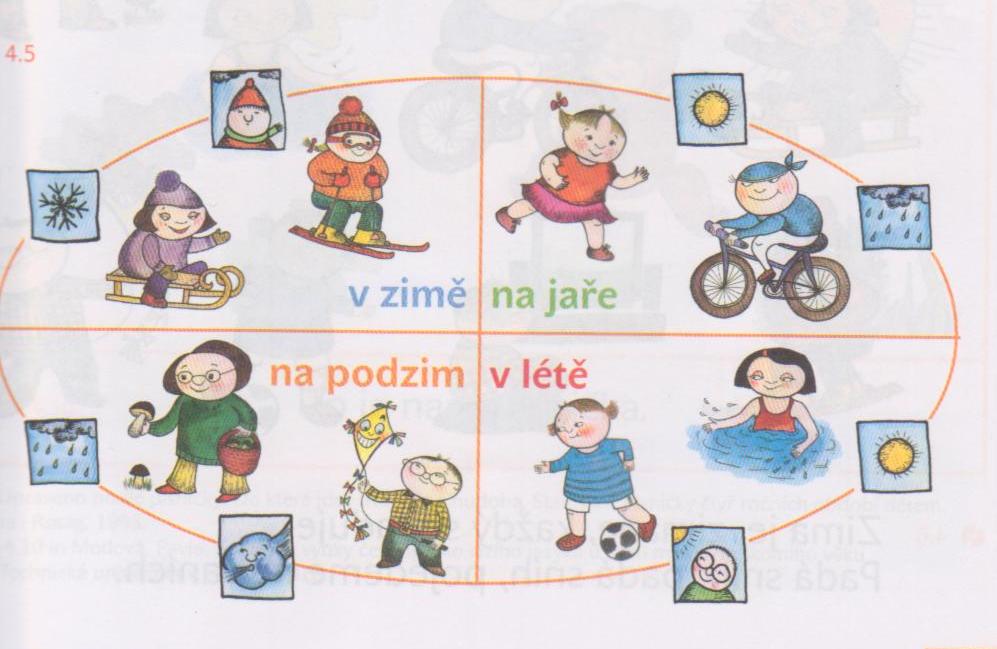 2. Jaké je počasí?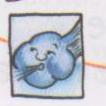 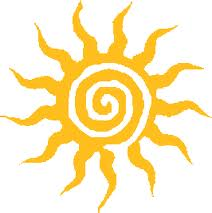 Slunce svítí. Je teplo.        Fouká vítr. 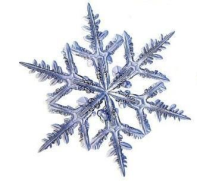   Venku prší. Je mokro.                         Venku sněží. Je zima.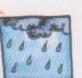 3. Odpovídej celou větou:Jaké je počasí na jaře?……………………………………………………………………………………………..Jaké je počasí v létě?……………………………………………………………………………………………..Jaké je počasí na podzim?……………………………………………………………………………………………..Jaké je počasí v zimě?……………………………………………………………………………………………..4. Nakresli a popiš co děláš v ročních obdobích:JAROLÉTOPODZIMZIMA